Mrs. Green’s Gazette: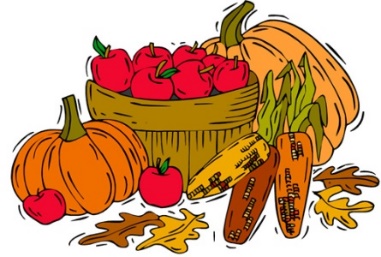 September 30, 2019IMPORTANT DATES:PTO: Be sure to join the PTO and check out the Moose Shop to get all your spirit wear to make every Friday a spirit day at Mason. https://masonpto.com/ $5.00 Party Money: If you have not had a chance yet to turn in your $5.00 party money, please do so ASAP! We use this money throughout the school year to help pay for the crafts and activities for the holiday parties. Conferences: October 9th and 10th. There will be a half day of school on Thursday, October 10th. More information to come.Mason Night at Telly’s: October 7th. Fall Fest: Saturday, October 26th. Look for more details to come home soon.Fun Run: The Mason Fun Run is a PTO sponsored event and is our main fundraiser for the school year. This year the run will take place on Friday, October 12th. Please see the attached note for more information. Our grade level color is BLUE!Insect Project: Due Monday, October 7th. We will display them for a few days then send them home!   Math Test: Unit 1 math test is on Tuesday, October 8th. A completed review will come home Monday evening to help you study with your child. Science Test: Insect test will be on Wednesday, October 9th. A completed review will come home Tuesday evening to help you study with your child. Insects Coming Home: An email went out last week for permission to take mealworms (soon to be beetles) home. If you DO NOT want your child to take their insect home, please notify me by email. If I don’t hear from you I will assume you will help care for your child’s beetle! They will be sent home on Friday, October 4th. Late Start Monday’s: School begins at 9:05am and dismissal remains the sameOctober 7,14, 21, 28Specials for the week: Monday: LibraryTuesday: MusicWednesday: GymThursday: ArtFriday: LibraryLooking ahead to Halloween –Halloween is on Thursday, October 31st. It is a HALF DAY for students! Please note the schedule below. 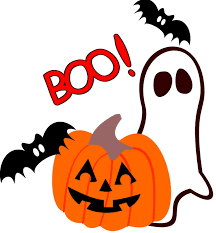 8:45-9:30 Parade 9:30-10:30 Classroom Parties10:30-11:15 Assembly 11:15-11:30 Pack up and go home READING WORKSHOP: For the next few weeks students will become familiar with our classroom leveled library.  Students will be learning how to choose “just right books” in order to practice their reading every day. Students will also be learning / reviewing some decoding strategies such as “Eagle Eye” (looking at pictures), “Lips the Fish” (Getting our mouths ready to read), “Stretchy Snake” (slowly stretching out sounds in a word), etc. WRITING WORKSHOP:Students have been working hard on writing a small moment story. They have selected a story idea to begin writing about and are getting started on catchy leads to hook their reader’s attention. MATH:This week in math we will be finishing up our unit on Numbers and Routines. Students will work on skip counting by 2, 5, 10 and 100s, comparing numbers and money using greater than, less than and equal to symbols and engage in a day of exploration activities. Math home links will start this week and will be sent home between 3-4 days per week. They are expected to be completed that night and returned the next day. This helps me know how students are doing with concepts being taught in class that day. The family letter that is sent home in the beginning of each unit has the answers for these home links, so you might want to hang onto them!The unit 1 assessment will be on Tuesday, October 8th.  A completed review will come home with your child Thursday evening to help them study. SCIENCE: Students have been enjoying observing their mealworms. They will come home on Friday with each child. They will soon turn into darkling beetles! The focus of the unit has shifted to Butterflies. The life cycle of the butterfly is the same as the mealworm; egg, larva, pupa, and adult.  “Create an Insect” project is due on Monday, October 7th.  OTHER IMPORTANT INFORMATION:Please send in your $5.00 party money! Sign your child’s planner daily.If you’re interested in being a MYSTERY READER in the month of October, please let me know what date might work for you! This is the time of year when weather can be all over the map! Layers are great so we can shed them throughout the day as it gets warmer. 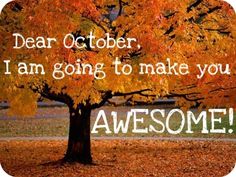 Your partner in education,Mrs. GreenPTO Happenings The Fun Run is our school’s annual fall fundraiser where students collect monetary pledges to go towards our school events including assemblies, field trips, Holiday Breakfast, Spring Fling and more! We always have a school goal and we hope to hit our goal of $20,000 again this year! Our kick off assembly is this Friday where students will learn about the prizes they will receive for collecting pledges. Each Friday, Fun Run Prize Patrol comes around to give Team updates and pass out prizes to students who have raised money. Below is a list of Fun Run grade level colors. Y5 and K - red1st - yellow2nd - blue3rd - pink4th - green5th - purple These colors are used as your Team name and what your students will wear on Fun Run Friday( 10/11/19). Look for more details to come home soon and check out Mason’s PTO Facebook page and PTO website updates! Support Mason by dining out! Mention "Mason" and part of the profit will come back to us! 10/7: Mason Night at Telly's10/15: Mason Night at Jet's 11/4: Mason Night at Ferlito's11/19: Mason Night at Jet's 12/7: Mason Night at Jet's 